 Nr. 4.086 din 29 februarie 2016                                                      M I N U T Aşedinţei ordinare a Consiliului Local al Municipiului Dej  încheiată azi, 26 februarie 2016, cu ocazia ședinței ordinare care a fost convocată în conformitate cu prevederile ‚art. 39’, alin. (1) din Legea Nr. 215/2001, republicată, cu modificările şi completările ulterioare, conform Dispoziţiei Primarului Nr. 106 din 19 februarie 2016,  cu următoareaORDINE DE ZI: 1. Proiect de hotărâre privind aprobarea contului de execuție al Spitalului Municipal Dej la data de 31 decembrie 2015.       2. Proiect de hotărâre privind aprobarea modificării Listei de investiții a  Spitalului Municipal Dej aprobată prin Hotărârea Consiliului Local al Municipiului Dej Nr. 7 din 29 ianuarie 2016.       3. Proiect de hotărâre privind aprobarea modificării Hotărârii Consiliului Local Nr. 6 din 29 ianuarie 2016 privind aprobarea utilizării excedentului Spitalului Municipal Dej în anul 2016.       4. Proiect de hotărâre privind aprobarea rectificării Bugetului de venituri și cheltuieli al Municipiului Dej pe anul 2016.       5. Proiect de hotărâre privind aprobarea introducerii în Inventarul bunurilor care aparțin domeniului public al Municipiului Dej a obiectivelor ce urmează a fi cuprinse în Contractul de Delegare a Serviciului de Alimentare cu Apă și Canalizare.      6. Proiect de hotărâre privind aprobarea reducerii/scutirii de la plata impozitului pe clădiri și teren pentru Asociația Viitorul Copiilor ”Ramsau” Dej.       7. Proiect de hotărâre privind aprobarea reducerii/scutirii de la plata impozitului pe clădiri pentru C.A.R. Învățământ.       8. Proiect de hotărâre privind aprobarea reducerii/scutirii de la plata impozitului pe clădiri pentru C.A.R. – C.F.C.H. Dej.       9. Proiect de hotărâre privind aprobarea cotei de 0,2% pentru calculul impozitului pe clădirile nerezidenţiale aflate în proprietatea persoanelor fizice care au calitatea de contribuabili ai bugetului local al Municipiului Dej.       10.        Proiect de hotărâre privind aprobarea unor măsuri de funcționare a Asociației de Dezvoltare Intercomunitară ECO-METROPOLITAN Cluj pentru anul 2016.      11. Proiect de hotărâre privind aprobarea  rezilierii Convenției între Municipiul Dej și Agenția Naționala de Locuințe încheiată în anul 2002.      12. Proiect de hotărâre privind aprobarea  întocmirii Actului adițional Nr. 1 la Contractul de concesiune Nr. 29/19046 din 3 noiembrie 2014.      13. Proiect de hotărâre privind aprobarea  întocmirii Actului adițional Nr. 1 la Contractul de concesiune Nr. 44/23040 din 5 octombrie 2005, a Actului adițional Nr. 1 la Contractul de concesiune Nr. 45/23041 din 5 octombrie 2005, a Actului adițional Nr. 2 la Contractul de concesiune Nr. 46/23042 din 5 octombrie 2006 și a Contractului de concesiune Nr. 47/23043 din 5 octombrie 2005, a Actului adițional Nr. 1 la Contractul de concesiune Nr. 48/23044 din 5 octombrie 2005 și a Actului adițional Nr. 1 la Contractului de concesiune Nr. 49/23045 din 5 octombrie 2005.      14.  Proiect de hotărâre privind aprobarea  prelungirii Contractului de concesiune Nr. 4/2170 din 1 martie 2006 pentru terenul cu destinația ”Extindere la parterul blocului”.           15. Proiect de hotărâre privind aprobarea acordării titlului de Cetățean de Onoare al Municipiului Dej a domnului JANOSI ALEXANDRU – FARCAȘ.       16. Soluționarea unor probleme ale administrației publice locale.         La şedinţă sunt prezenţi 17 consilieri, domnul Primar Morar Costan, doamna Secretar al Municipiului Dej, şefi de servicii şi funcţionari publici din aparatul de specialitate al primarului, delegați ai cartierelor municipiului, cetățeni ai Municipiului Dej, reprezentanți ai mass-media locale și județene.      Şedinţa publică este condusă de domnul consilier Lazăr Nicolae,   lipsește motivat domnul consilier: Mailat Ion Sorin, şedinţa fiind legal constituită.  În cadrul şedinţei au fost adoptate următoarele hotărâri:H O T Ă R Â R E A  Nr. 22 privind acordarea titlului de “Cetățean de Onoare al Municipiului Dej” Domnului profesor JANOSI ALEXANDRU FARCAȘVotat 18 voturi ”pentru” unanimitate;H O T Ă R Â R E A  Nr. 23 privind  aprobarea contului de execuție al Spitalului Municipal Dej la data de 31 decembrie 2015Votat 18 voturi ”pentru” unanimitate;H O T Ă R Â R E A  Nr. 24  privind aprobarea modificării Listei de investiții a Spitalului Municipal Dej aprobată prin Hotărârea Consiliului Local al Municipiului Dej  Nr. 7 din 29 ianuarie 2016Votat 18 voturi ”pentru” unanimitate;H O T Ă R Â R E A  Nr. 25 privind aprobarea modificării Hotărârii Consiliului Local al Municipiului Dej  Nr. 6 din 29 ianuarie 2016, privind utilizarea excedentului  Spitalului Municipal Dej în anul 2016Votat 16 voturi ”pentru”, 2 ”abțineri”( Bonta Dan Silviu și Rusu Vasile Călin)H O T Ă R Â R E A  Nr. 26 privind  aprobarea rectificării bugetului de venituri şi cheltuieli al Municipiului Dej pe anul 2016Votat 18 voturi ”pentru” unanimitate;H O T Ă R Â R E A  Nr. 27 privind aprobarea introducerii în Inventarul bunurilor care aparţin domeniului public al Municipiului Dej a  obiectivelor ce urmează a fi cuprinse în Contractul de Delegare a Serviciului de Alimentare cu Apă şi CanalizareVotat 18 voturi ”pentru” unanimitate;H O T Ă R Â R E A  Nr. 28 privind  modificarea Hotărârii de Consiliu Local al Municipiului Dej Nr. 114/2015 privind stabilirea impozitelor şi taxelor locale pentru anul 2016Votat 17 voturi ”pentru”, 1 ”abținere”( Varga Lorand Iuliu)H O T Ă R Â R E A  Nr. 29 privind aprobarea unor măsuri de funcționare a Asociației de Dezvoltare Intercomunitară ECO-METROPOLITAN Cluj pentru anul 2016Votat 18 voturi ”pentru” unanimitate;H O T Ă R Â R E A  Nr. 30 privind  aprobarea rezilierii Convenției încheiate între Consilliul Local al Municipiului Dej și Agenția Națională pentru LocuințeVotat 18 voturi ”pentru” unanimitate;H O T Ă R Â R E A  Nr. 31 privind  aprobarea întocmirii Actului adiţional Nr. 1 la Contractul de concesiune Nr. 29/19.046 din 3 noiembrie 2014Votat 18 voturi ”pentru” unanimitate;H O T Ă R Â R E A  Nr. 32 privind  aprobarea aprobarea  întocmirii Actului adițional Nr. 1 la Contractul de concesiune Nr. 44/23.040 din 5 octombrie 2005, a Actului adițional Nr. 1 la Contractul de concesiune Nr. 45/23.041 din 5 octombrie 2005, a Actului adițional Nr. 2 la Contractul de concesiune Nr. 46/23.042 din 5 octombrie 2006 și a Contractului de concesiune Nr. 47/23.043 din 5 octombrie 2005, a Actului adițional Nr. 1 la Contractul de concesiune Nr. 48/23.044 din 5 octombrie 2005 și a Actului adițional Nr. 1 la Contractului de concesiune Nr. 49/23.045 din 5 octombrie 2005Votat 18 voturi ”pentru” unanimitate;H O T Ă R Â R E A  Nr. 33 privind  aprobarea prelungirii Contractului de concesiune Nr. 4/2.170 din 1 martie 2006 pentru terenul cu destinația „Extindere la parterul blocului”Votat 18 voturi ”pentru” unanimitate;          În conformitate cu dispoziţiile ‘art. 11’ din Legea Nr. 52/2003 privind transparenţa decizională în administraţia publică, republicată, cu modificările și completările ulterioare, minuta se publică la sediul şi pe site-ul Primăriei Municipiului Dej.  	 Președinte de ședință,                                                         Secretar,                  Lazăr Nicolae                                                           Jur. Pop Cristina           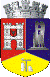 ROMÂNIAJUDEŢUL CLUJCONSILIUL LOCAL AL MUNICIPIULUI DEJStr. 1 Mai nr. 2, Tel.: 0264/211790*, Fax 0264/223260, E-mail: primaria@dej.ro 